МУНИЦИПАЛЬНОЕ БЮДЖЕТНОЕ ДОШКОЛЬНОЕ ОБРАЗОВАТЕЛЬНОЕ УЧРЕЖДЕНИЕ ДЕТСКИЙ САД «АЛТАН СЭСЭГ»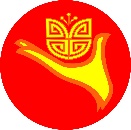 Конспект мастер – класса  «Изготовление музыкальных инструментов из бросового материала ко Дню Матери»Выполнил: Жигжитова БэлэгмаГармажаповна воспитатель                                                                            2022Цель: сплочение детей и родителей в совместной творческой деятельности, приуроченной ко дню Матери. Задачи:- дать представление об актуальности проблемы формирования у детей патриотических устоев, моральных и нравственных основ поведения;- расширить знания детей о важном празднике – дне Матери;- развивать творческие способности дошкольников;- продемонстрировать вариант изготовления музыкальных инструментов из подручных средств.Оборудование: - образцы готовых работ.Для создания погремушки:- киндер; - рис;- пластилин разных цветов.Для создания маракаса:- бутылочка от йогурта «Агуша» (или аналогов) без обёрточной бумаги;- пшено;- пластилин разных цветов.Для создания импровизированного барабана:- баночка от любого детского пюре с железной крышкой;- пластилин разных цветов;- гречневая крупа;- бисер. Участники мастер-класса: дети и их родители. Ход мастер-классаТеоретическая часть.- Здравствуйте, уважаемые родители! Спасибо, что нашли время и пришли на наш мастер-класс. Наша сегодняшняя встреча будет праздничной, мы посвятим её замечательному событию – дню Матери. Такие праздничные мероприятия просто необходимо проводить в тёплой компании детей и родителей, ведь именно из таких моментов по крупинке собирается детство ребёнка.  Совместное творчество укрепляет отношения в семье. А когда это творчество проходит в стенах детского сада, то ещё и улучшаются отношения в системе «родитель – ребёнок - воспитатель». Положительные эмоции в этот день укрепят доверительные отношения между нами, помогут нам лучше понимать друг друга. Конечно, хотелось бы отметить, что празднование дня Матери играет роль ещё и в патриотическом воспитании дошкольников. Ведь для ребят сейчас родина – это мама, самое дорогое, что у них есть. Именно поэтому мы учим ребят чтить своих матерей, относиться к ним с трепетом и любовью. Когда ребёнок научится с уважением относиться к самым близким людям, для него не составит труда полюбить свою родину, родной город и край. Сегодня мы пойдём нестандартным путём. Мы поблагодарим наших мам за заботу и доброту при помощи импровизированного концерта на музыкальных инструментах, которые сами сделаем из подручных материалов. Такая работа не только поможет нам поднять патриотический дух, но и раскроет наши творческие способности. Практическая часть.Уважаемые участники, ребята и родители, пришло время приступить к практической части нашего мастер-класса, к изготовлению музыкальных инструментов из подручных материалов. Для этого я предлагаю вам разделиться на три небольшие подгруппы и сесть вот за эти столы (столы в групповом помещении соединены в три длинных ряда). Прежде чем начать, предлагаю сделать небольшую пальчиковую гимнастику, чтобы наши пальчики проснулись и были готовы к работе.«В гости к пальчику».В гости к пальчику большомуПриходили прямо к дому (выставить вверх большой палец)Указательный и средний,Безымянный и последний. (поочерёдно называемые пальцы соединяются с большим)Сам мизинчик-малышокПостучался о порог. (вверх выставить мизинец, пальцы сжаты в кулак)Вместе пальчики — друзья, (постучать кулачками друг о друга)Друг без друга им нельзя. (ритмично сжимать и разжимать кулачок)Теперь можем приступать. 1. Начнем с общей работы для всех трёх творческих подгрупп. Вам, прежде всего, необходимо украсить свой музыкальный инструмент. Для этого возьмите киндер, бутылочку или баночку и при помощи пластилина украсьте её со всех сторон. Это могут быть геометрические орнаменты, витые узоры, цветочные композиции и т.д. Для более красочного эффекта, предлагаю вам дополнить ваши композиции разноцветным бисером. (Методические рекомендации: педагогу необходимо мотивировать детей и родителей на совместное творчество. Конечно, основную работу делает ребёнок, но родитель координирует процесс, при необходимости помогает, служит подмастерьем (например, подаёт необходимые детали и т.д.).2. Надеюсь, что основы инструментов уже у всех украшены, и мы можем приступить к следующему этапу. Теперь нам необходимо наполнить наш музыкальный инструмент соответствующей крупой (наполняем погремушку рисом, маракас – пшеном, а барабан – гречневой крупой).3. Наши инструменты почти готовы, осталось закрыть крышки и попробовать поиграть на них. Какие замечательные инструменты у нас получились! Теперь разъясню вам, какие именно инструменты вы держите в руках и как их использовать. Итак, из небольшого киндера у нас получилась погремушка. Её нужно трясти до появления характерного звука в такт музыке. Точно также мы будем использовать маракас, который сделали из бутылочки, держать его нужно обхватив горлышко. Трети инструмент – многофункциональный барабан. На нём можно играть при помощи барабанной палочки (стучать по крышке в такт музыке), или трясти как погремушку. Ребята, а теперь я предлагаю вам поздравить наших мам с их праздником (родители в этот момент усаживаются в импровизированный зрительный зал). Давайте сыграем на наших инструментах мелодию Е. Железновой «Погремушка». Дети выполняют движения по показу воспитателя.Погремушка, погремушка, музыкальная игрушкаХочешь сразу две возьми, и греми, греми, греми. (дети играют на муз. инструментах).Спрячь за спинку погремушку (дети прячут инструменты за спину)Отдохнут от шума ушки (наклоняют голову вправо и влево)На соседку погляди и тихонько посиди. (поворачиваются и смотрят на соседей).В конце песни ребята бегут к мамам, обнимают их и поздравляют.Какое эмоциональное, доброе и искреннее выступление у нас получилось, не правда ли? (Дети рассаживаются рядом с родителями, а педагог продолжает общение).Уважаемые родители, пока свежи ваши впечатления, пока эмоции ваши столь ярки, мне бы хотелось задать вам несколько вопросов по нашей сегодняшней теме.Рефлексия.- Как вы относитесь к проблеме патриотического воспитания в современных условиях, удаётся ли работать с этой сферой дома?- Планируете ли использовать в домашних условиях полученные на МК знания, например, для организации домашнего концерта в рамках семейного праздника?Большое спасибо вам за активность, такие развёрнутые ответы и тёплую обратную связь. На этом наша встреча подошла к концу. В заключение, хочется отметить, что такие совместные мероприятия благотворно влияют на всестороннее развитие наших дошколят. При помощи подобных встреч мы с вами можем решать разнообразные образовательные задачи, воспитывать ребят всесторонне развитыми и активными. Постараемся проводить их чаще, на радость нам и детям!Спасибо за внимание!Список информационных ресурсовВоронова Е. А. Воспитать патриота: программы, мероприятия, игры. - Ростов на Дону: Феникс, 2008.Дмитриева В.Г. Академия раннего развития. Развитие творческих способностей, или прикоснемся к прекрасному. - М.: Астрель, 2016.Козлова А. В., Дешеулина Р. П. Работа ДОУ с семьей. - М.: Сфера, 2004.Микляева Н. В. Нравственно-патриотическое и духовное воспитание дошкольников. - М.: Сфера, 2013.Скворцова, В. О. Интеллект + креатив. Развитие творческих способностей дошкольников. - М.: Феникс, 2018.